ANEXO:REGLAMENTO PARA LOS ESTUDIANTES DEL SERVICIO SOCIAL ESTUDIANTILCumplir estrictamente  con el horario y las funciones que le sean asignadas.Asumir con responsabilidad y seriedad el compromiso del Servicio Social.Acatar las instrucciones recibidas por parte de los coordinadores del proyecto y educadores encargados  de la vigilancia y control del mismo.Hacer uso de los buenos modales para dar y recibir información.Informar oportunamente cualquier anomalía que se presente durante su estadía en la institución.Mientras se encuentre en la institución en tiempo de servicio no podrá realizar actividades diferentes a las asignadas; excepto que se cuente con la autorización del coordinador o educador responsable del proyecto.El estudiante realizará sus prácticas portando su respectivo uniforme de la Institución  Educativa donde proceda.Portar visiblemente la escarapela de practicante y mantener en todo momento      su carné estudiantil.Hacer uso correcto de los materiales empleados para prestar el servicio social (libros, folletos, borradores, fotocopias, tizas, cartulinas, juguetes, implementos de oficina, computadores   y otros que le sean asignados para su labor). Queda totalmente prohibido el ingreso a la institución de otros estudiantes, amigos, amigas o familiares  del estudiante que presta su servicio social.En caso de enfermedad o calamidad doméstica el estudiante o  practicante del servicio social estudiantil, debe dar aviso oportuno  al coordinador o docente encargado del proyecto y presentarle  por escrito la excusa correspondiente o certificado médico.Los permisos de ausencia por cualquier eventualidad se tramitan con Anterioridad ante el coordinador del proyecto o educador responsable del mismo, quienes darán el Vº BºEl servicio social del estudiante se cancelará inmediatamente con tres Faltas de asistencia sin justificación.Si el estudiante por cualquier motivo suspende sus prácticas, Inmediatamente pierde el tiempo acumulado para completar su respectivo servicio social,  ya que la institución no certifica tiempos parciales.La institución Educativa se abstiene de expedir certificación del tiempo de práctica si el estudiante practicante llegare a cometer cualquier falta a este reglamento y al manual de convivencia institucional.  En este caso,  por intermedio del coordinador del proyecto informará  por escrito al docente  superior inmediato del estudiante practicante lo ocurrido.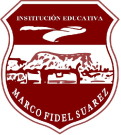 PROYECTO SERVICIO SOCIAL ESTUDIANTIL OBLIGATORIOCÓDIGO
PL-2007-36PROYECTO SERVICIO SOCIAL ESTUDIANTIL OBLIGATORIOVERSIÓN
01INSTITUCIÓN EDUCATIVA MARCO FIDEL SUÁREZ
SEDES: ESC. CARLOS OBANDO V., ESC. LA IGUANA Y ESC. CUARTA BRIGADAINSTITUCIÓN EDUCATIVA MARCO FIDEL SUÁREZ
SEDES: ESC. CARLOS OBANDO V., ESC. LA IGUANA Y ESC. CUARTA BRIGADAINSTITUCIÓN EDUCATIVA MARCO FIDEL SUÁREZ
SEDES: ESC. CARLOS OBANDO V., ESC. LA IGUANA Y ESC. CUARTA BRIGADAIDENTIFICACIÓN DEL PROYECTO:  SERVICIO SOCIAL ESTUDIANTIL OBLIGATORIO1.1RESPONSABLE COORDINADOR(A) DEL PROYECTO: Coordinadores en cada sede y jornada y educadores de apoyoDURACIÓN DEL PROYECTO: 2019Un año escolar2. DIAGNÓSTICO: Jornada MañanaSe detectó que a algunos estudiantes les es imposible cumplir con el servicio social en otras instituciones por el horario.  Para ello la Institución organizo una serie de proyectos que pueden ser atendidas por los estudiantes de los grados décimos y onces en jornada contarías o en la misma jornada sin ver afectada sus clases ya que se realizaran en los descansos. 3. FORMULACIÓN DEL PROBLEMA: Dificultad para cumplir con el servicio social en otras instituciones por problemas de trabajo, horarios o dificultades económicas4. JUSTIFICACIÓN:Ante las dificultades para cumplir con las actividades en los diferentes proyectos se pensó que se puede dar la oportunidad de  prestar el  servicio  social  obligatorio colaborando con el mismo, además de las  otras actividades referentes a la ayudantía con los estudiantes de primaria ,  el restaurante escolar ,  el  Aula-Taller , salas  de informáticas y la sala de Medellín Digital y colaboración en las oficinas.5. MARCO CONCEPTUAL- REFERENTE TEÓRICO:Ley 115 en sus artículos 66 y 67 resoluciones del ministerio de educación N.º 4210 de septiembre 12 de1996. Decreto 1860 de 1994, art.396.OBJETIVOS DEL PROYECTO:6.1OBJETIVOS GENERALES:Sensibilizar a la comunidad educativa en la toma de conciencia sobre el cuidado y protección del medio ambiente, a través del aseo y del buen trato a los enseres del colegio para que posibiliten un ambiente saludable.Contribuir con la comunidad ejecutando labores de apoyo pedagógico, administrativo y logístico en diferentes actividades acordadas con los estudiantes6.2OBJETIVOS ESPECÍFICOS:Colaborar con la presentación general de la institución para que se respire un aire puro y sea agradable la estancia en ella.Realizar actividades de acompañamiento en las aulas de clase y demás espacios institucionales.Apoyar los procesos pedagógicos de los estudiantes en las diferentes áreas de acuerdo a sus necesidades específicasColaborar en el desarrollo de todas las actividades académicas de acuerdo a necesidades y demandas específicas que se presten en determinado grupo.Nivelar académicamente a estudiantes de primaria con bajo rendimiento académico, apadrinándolos hasta obtener mejores resultados, contribuyendo a alcanzar los logros deficitados.Colaborar en labores de oficina (coordinación y secretarias) que vinculen actividades para el beneficio de los estudiantes.Realizar actividades varias que se asignen de acuerdo a las necesidades específicas de la institución y del momento.Realizar las monitorias en las salas de informática y de Medellín Digital.Colaborar con el orden y repartición de alimentos en el restaurante escolarDiseñar carteleras de acuerdos a los diferentes eventos planeados.7. Población Objetivo – Beneficiarios:Alumnos, docentes, administrativos. Apoyo logístico padres de familia y demás personas Que constituyen la institución educativa.Estudiantes que conforman la Institución Educativa Marco Fidel Suárez distribuidos en las sedes: Estadio, Escuela Carlos Obando Velasco, Escuela La Iguana y Escuela Cuarta Brigada.8. Recursos:8. Recursos:8.1Humanos:Estudiantes, practicantes del servicio social estudiantil, docentes,  y personal administrativo8.3Físicos o Materiales:Fotocopiadora, oficina de coordinación, computador, impresora, papel, marcadores y materiales varios.8.2Económicos: Recursos asignados por la institución para cada uno de los proyectos institucionales y donación por parte de los estudiantes, cuando se requiera8.4Logísticos o Institucionales: Profesional encargado de coordinar las prácticas del servicio social estudiantil, espacios institucionales, secretaría académica.9.PRESUPUESTO Y FINANCIACIÓN:	Apoyo logístico de la instituciónAportes varios10.CRONOGRAMA DE ACTIVIDADES:10.CRONOGRAMA DE ACTIVIDADES:10.CRONOGRAMA DE ACTIVIDADES:10.CRONOGRAMA DE ACTIVIDADES:10.CRONOGRAMA DE ACTIVIDADES:10.CRONOGRAMA DE ACTIVIDADES:10.CRONOGRAMA DE ACTIVIDADES:10.CRONOGRAMA DE ACTIVIDADES:10.CRONOGRAMA DE ACTIVIDADES:10.CRONOGRAMA DE ACTIVIDADES:10.CRONOGRAMA DE ACTIVIDADES:10.CRONOGRAMA DE ACTIVIDADES:10.CRONOGRAMA DE ACTIVIDADES:N°Mes – SemanasActividadEneFeb.MarAbr.MayJu.Jul.Ago.Sep.Oct.Nov.1Reunión de responsablesXXXXXXXXXXX2 Inducción a estudiantes practicantes del servicio social estudiantil por parte del coordinadorXXXXXXXXXXXNºMes – SemanasActividadEneFeb.MarAbr.MayJu.Jul.Ago.Sep.Oct.Nov.3Asignación de proyectos XXXXXXXXXX4Asignación de espaciosXXXXXXXXXX5Ubicación de los Practicantes del S.S.E. en las diferentes sedes y grupos de la I. E. M F. S  con proyectos y responsabilidades propias.XXXXXXXXXX6Elaboración de Escarapelas  para los practicantes del Servicio Social EstudiantilXXXXXXXXXX7Vigilancia y control de practicantes del servicio social estudiantilXXXXXXXXXXX8Ejecución de prácticas del Servicio Social EstudiantilXXXXXXXXXXX9Seguimiento individual de horas realizadas por cada practicante del servicio social  estudiantil XXXXXXXXXXX10Expedición de  Certificados individuales del S.S.E.XXXXXXXX11Finalización del proyectoXXXREVISÓAPROBÓCARGORepresentante de la DirecciónCARGORector